                                                                         				                         Образец /пријава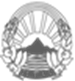 РЕПУБЛИКА  МАКЕДОНИЈАМИНИСТЕРСТВО ЗА ЛОКАЛНА САМОУПРАВАДООДДЕЛЕНИЕ ЗА УПРАВУВАЊЕ СО ЧОВЕЧКИ РЕСУРСИПРИЈАВА ЗА УНАПРЕДУВАЊЕ НА ДРЖАВЕН СЛУЖБЕНИКИНТЕРЕН ОГЛАС БРОЈ __________Име и Презиме: ______________________________________________________________________Работно место за кое се аплицира: Реден број  ______Шифра и назив ____________________________________________________________________Тековно работно место: ______________________________________________                     Одделение _______________________________________________                      Сектор       _______________________________________________Звање:  _________________________________Работно искуство: _____________________ ( години/месеци)Докази: ________________________________________________________________________                    _________________________________________________________________________________                    _________________________________________________________________________________Под материјална и кривична одговорност потврдувам дека податоците во пријавата се точни а доставените докази верни на оригиналот.          Доказите за исполнувањето на општите и посебните услови се наоѓаат во персоналното досие во Одделението за управување со човечки ресурси. Место и датум								 Подносител_____________________                                                                      ______________________________